DOKUMENTASI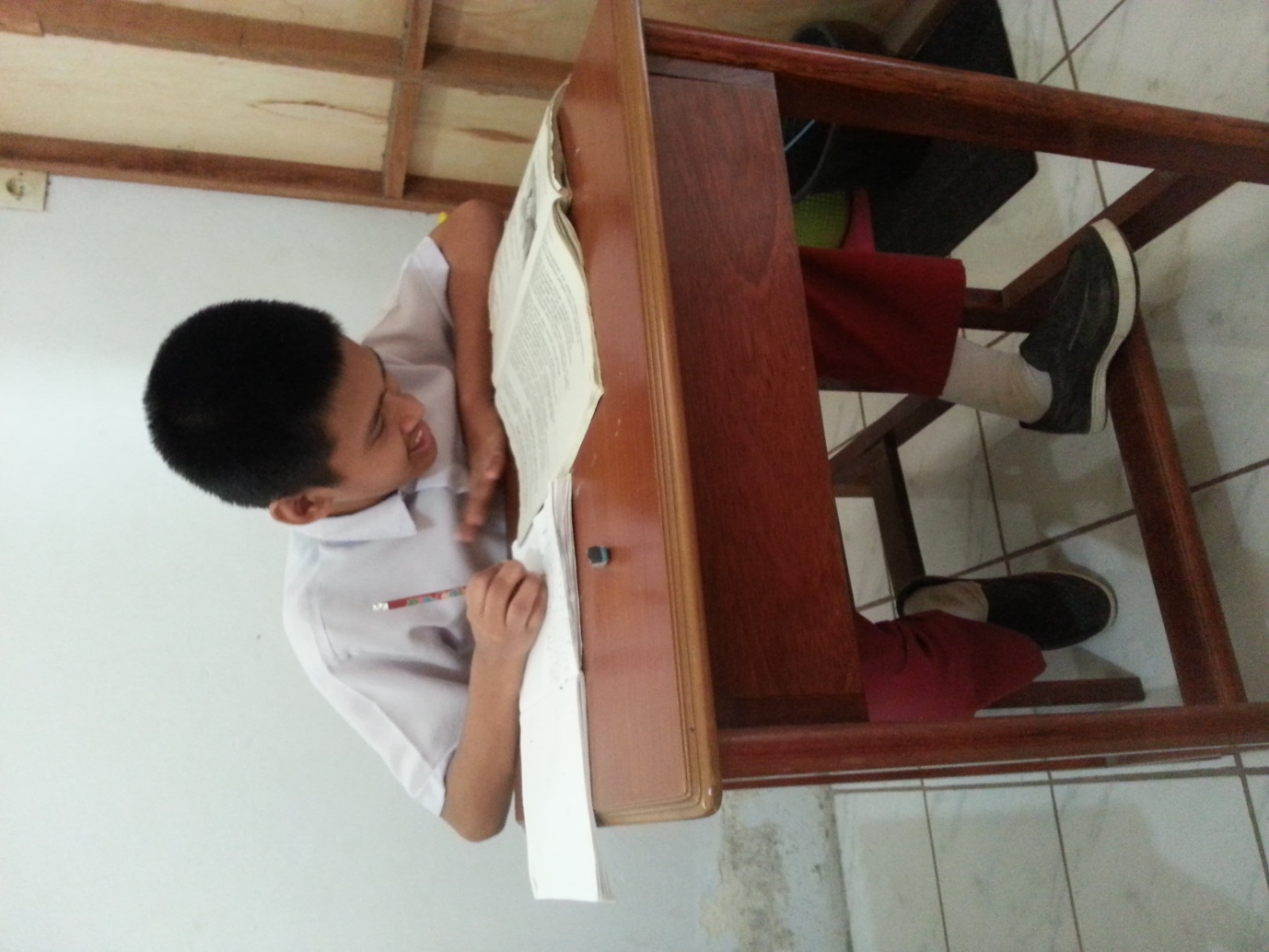 Keadaan siswa autis kelas dasar III di SLB Negeri Pembina Tingkat Provinsi Sul-Sel Sentra PK-PLKSuasana sebelum penggunaan media audio visual pada pembelajaran berhitung pada siswa autis kelas dasar III di SLB Negeri Pembina Tingkat Provinsi Sul-Sel Sentra PK-PLK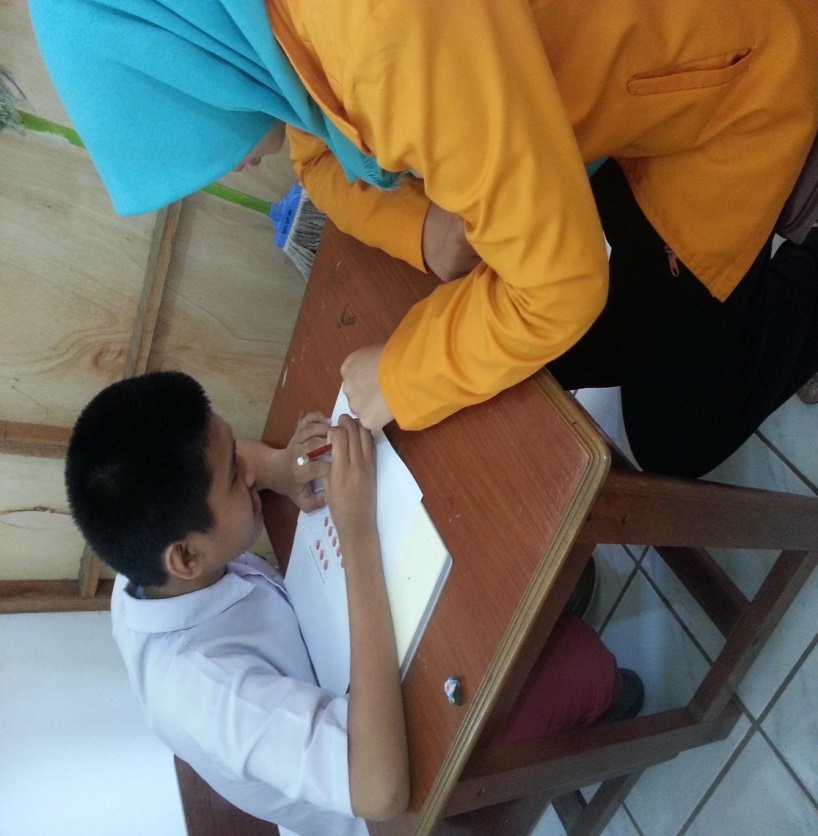 Qd masih dibantu dalam berhitung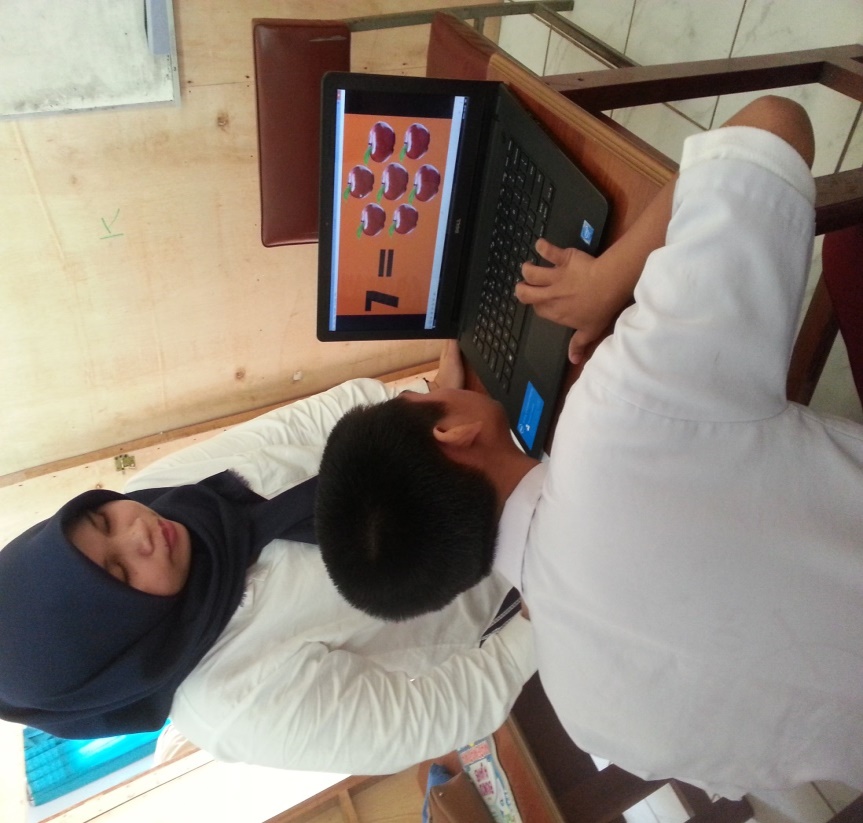 Membantu Qd dengan media dalam bentuk angka dan gambar buah apel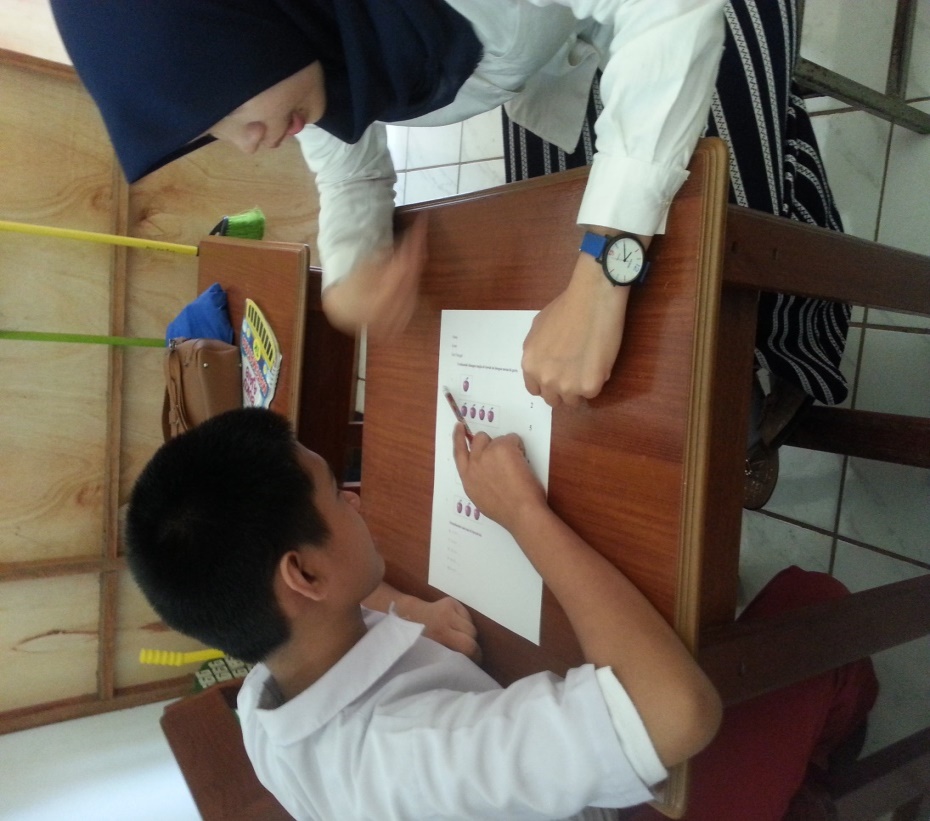 Qd berhitung 1 sampai 5 dengan dibantu oleh penelitiSuasana sesudah penggunaan media audio visual pada pembelajaran berhitung pada siswa autis kelas dasar III di SLB Negeri Pembina Tingkat Provinsi Sul-Sel Sentra PK-PLK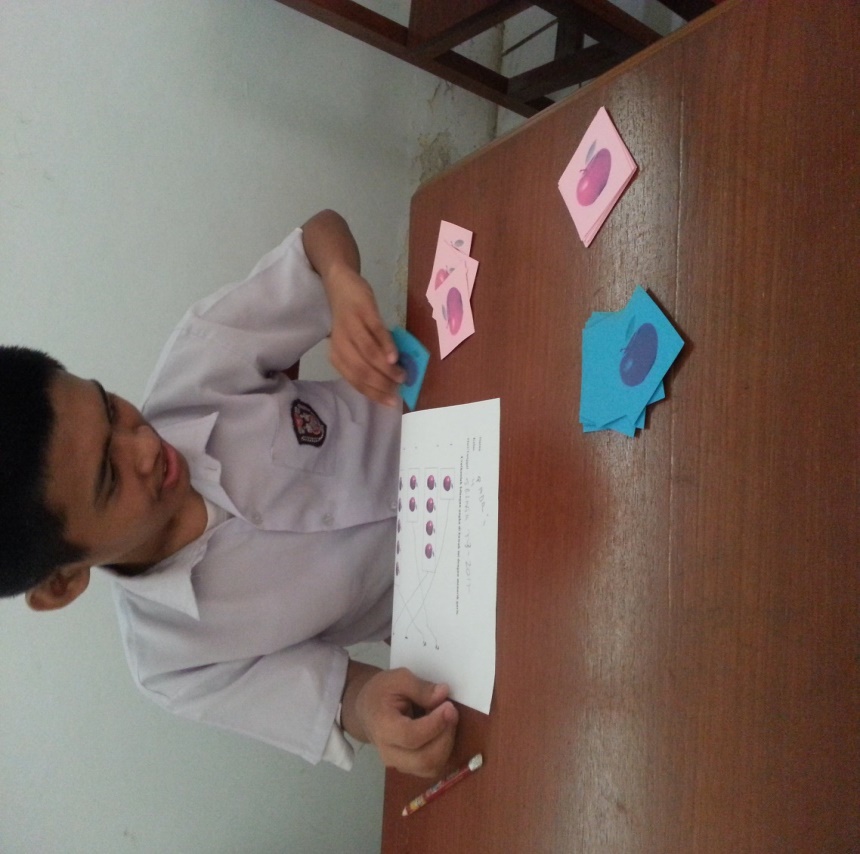 Qd berhitung dengan gambar buah apel untuk soal penjumlahan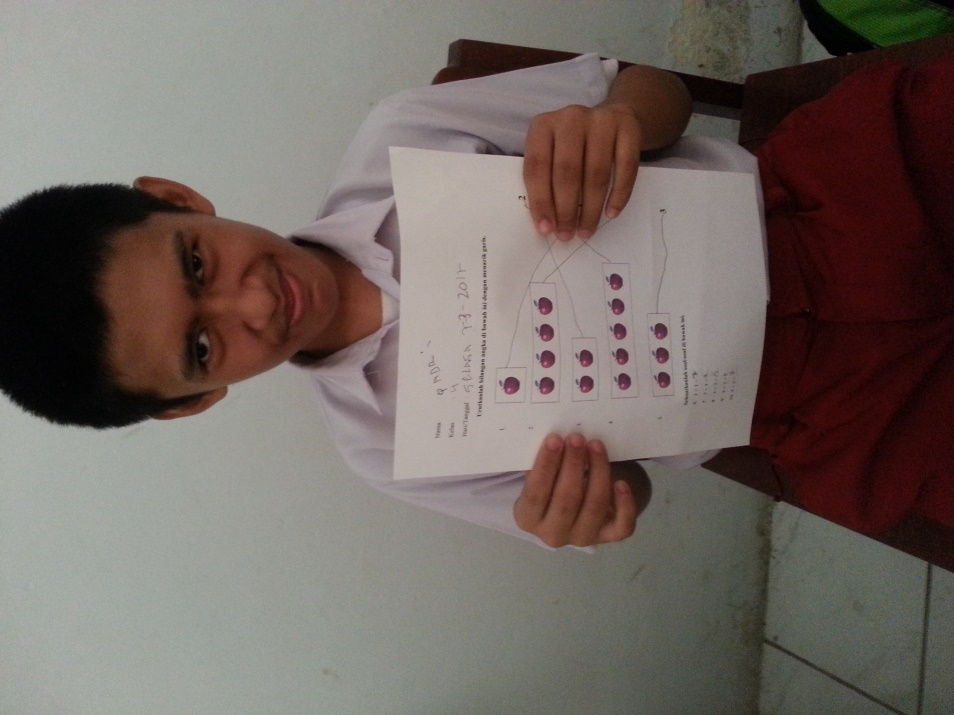 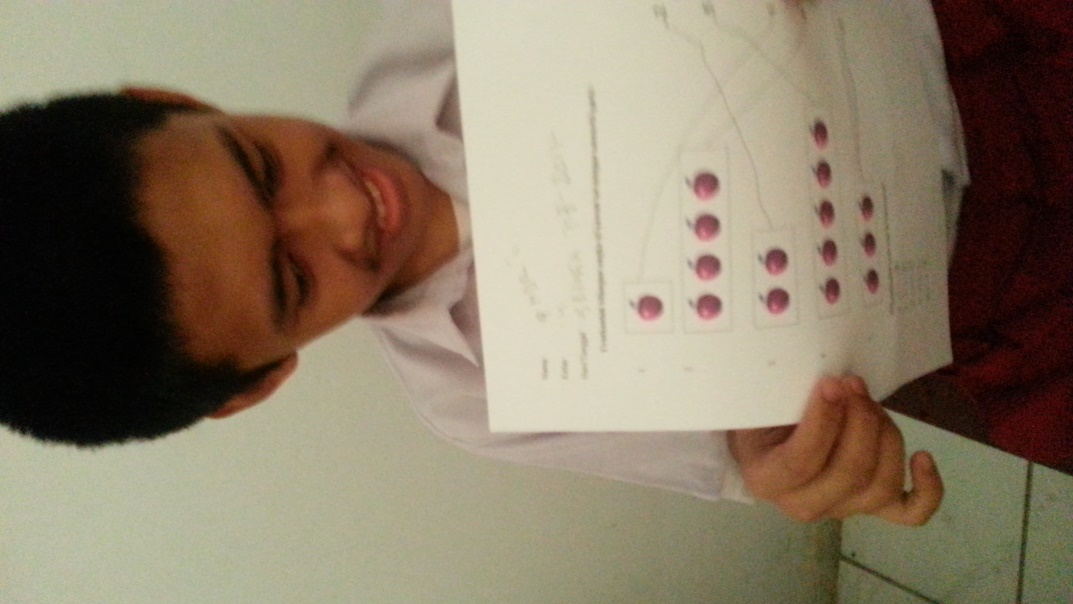 Hasil kerja siswa Qd